РЕШЕНИЕОб утверждении Положения о проверке достоверности и полноты сведений, представляемых гражданами, претендующими на замещение муниципальных должностей, лицами, замещающими муниципальные должности муниципального образования «Красногвардейский район», и соблюдения ограничений лицами, замещающими муниципальные должности муниципального образования «Красногвардейский район»Утратило силу в соответствии с решением от 20.10.2017 г. № 03 В соответствии с Федеральными законами от 06.10.2003 г. № 131-ФЗ «Об общих принципах организации местного самоуправления в Российской Федерации», от 25.12.2008 г. № 273-ФЗ «О противодействии коррупции», Указом Президента Российской Федерации от 21.09.2009 г. № 1066 «О проверке достоверности и полноты сведений, представляемых гражданами, претендующими на замещение государственных должностей Российской Федерации, и лицами, замещающими государственные должности Российской Федерации, и соблюдения ограничений лицами, замещающими государственные должности Российской Федерации», руководствуясь Уставом муниципального образования «Красногвардейский район», Совет народных депутатов муниципального образования «Красногвардейский район»РЕШИЛ:1. Утвердить Положение о проверке достоверности и полноты сведений, представляемых гражданами, претендующими на замещение муниципальных должностей, лицами, замещающими муниципальные должности муниципального образования «Красногвардейский район», и соблюдения ограничений лицами, замещающими муниципальные должности муниципального образования «Красногвардейский район» (приложение).2. Возложить на Комиссию по соблюдению требований к служебному поведению муниципальных служащих муниципального образования «Красногвардейский район» и урегулированию конфликта интересов функции комиссии по соблюдению требований к должностному поведению лиц, замещающих муниципальные должности муниципального образования «Красногвардейский район», названные в подпункте «а» пункта 1 Положения, утвержденного настоящим решением, и урегулированию конфликта интересов.3. Опубликовать настоящее решение в газете «Дружба».4. Настоящее решение вступает в силу со дня его опубликования. Глава МО «Красногвардейский район» 		                                       В.Е.Тхитляновс. Красногвардейскоеот  12.10.2012 г.  №  26Приложение к решениюМО «Красногвардейский район»от 12.10.2012 г. № 26ПОЛОЖЕНИЕо проверке достоверности и полноты сведений, представляемых гражданами, претендующими на замещение муниципальных должностей, лицами, замещающими муниципальные должности муниципального образования «Красногвардейский район», и соблюдения ограничений лицами, замещающими муниципальные должности муниципального образования «Красногвардейский район»1. Настоящим Положением определяется порядок осуществления проверки:а) достоверности и полноты сведений о доходах, об имуществе и обязательствах имущественного характера, представляемых в соответствии с решением муниципального образования «Красногвардейский район» от 23.03.2010 г. № 211 «О представлении гражданами, претендующими на замещение муниципальных должностей муниципального образования «Красногвардейский район», и лицами, замещающими муниципальные должности муниципального образования «Красногвардейский район», сведений о доходах, об имуществе и обязательствах имущественного характера»: гражданами, претендующими на замещение муниципальных должностей муниципального образования «Красногвардейский район»: Главы муниципального образования «Красногвардейский район», Председателя Совета народных депутатов муниципального образования «Красногвардейский район», Председателя контрольно-ревизионной комиссии муниципального образования «Красногвардейский район» (далее – граждане), на отчетную дату;лицами, замещающими указанные муниципальные должности муниципального образования «Красногвардейский район» (далее - лица, замещающие муниципальные должности), по состоянию на конец отчетного периода;б) соблюдения лицами, замещающими муниципальные должности, ограничений и запретов, требований о предотвращении или урегулировании конфликта интересов, исполнения ими должностных обязанностей, установленных федеральным законодательством, законодательством Республики Адыгея, нормативными правовыми актами муниципального образования «Красногвардейский район» (далее - установленные ограничения).2. Проверка в отношении гражданина или лица, замещающего муниципальную должность, указанного в подпункте «а» пункта 1 настоящего Положения осуществляется Комиссией по соблюдению требований к служебному поведению муниципальных служащих муниципального образования «Красногвардейский район» и урегулированию конфликта интересов (далее – Комиссия) по решению Совета народных депутатов муниципального образования «Красногвардейский район».3. Решение о проведении проверки принимается отдельно в отношении каждого гражданина или лица, замещающего муниципальную должность, и оформляется в письменной форме.4. Основанием для осуществления проверки, предусмотренной пунктом 1 настоящего Положения, является письменно оформленная информация:а) о представлении гражданином или лицом, замещающим муниципальную должность муниципального образования «Красногвардейский район», недостоверных или неполных сведений, представляемых им в соответствии с подпунктом «а» пункта 1 настоящего Положения;б) о несоблюдении лицом, замещающим муниципальную должность муниципального образования «Красногвардейский район», установленных ограничений.5. Информация, предусмотренная пунктом 4 настоящего Положения, может быть предоставлена:а) правоохранительными органами, иными государственными органами, органами местного самоуправления и их должностными лицами;б) работниками подразделений кадровых служб органов местного самоуправления по профилактике коррупционных и иных правонарушений либо должностными лицами кадровых служб указанных органов, ответственными за работу по профилактике коррупционных и иных правонарушений;в) постоянно действующими руководящими органами политических партий и зарегистрированных в соответствии с законом иных общероссийских общественных объединений, не являющихся политическими партиями;г) Общественной палатой Республики Адыгея, Общественной палатой муниципального образования «Красногвардейский район» (при ее создании);д) средствами массовой информации.6. Информация анонимного характера не может служить основанием для проверки.7. Проверка осуществляется в срок, не превышающий 60 дней со дня принятия решения о ее проведении Советом народных депутатов муниципального образования «Красногвардейский район», срок проверки может быть продлен до 90 дней. 8. При осуществлении проверки Комиссия вправе:а) проводить собеседование с гражданином или лицом, замещающим муниципальную должность;б) изучать представленные гражданином или лицом, замещающим муниципальную должность сведения о доходах, об имуществе и обязательствах имущественного характера и дополнительные материалы, которые приобщаются к материалам проверки;в) получать от гражданина или лица, замещающего муниципальную должность, пояснения по представленным им сведениям о доходах, об имуществе и обязательствах имущественного характера и материалам;г) направлять в установленном порядке запрос в органы прокуратуры, иные федеральные государственные органы, государственные органы субъектов Российской Федерации, территориальные органы федеральных государственных органов, органы местного самоуправления, на предприятия, в учреждения, организации и общественные объединения (далее - государственные органы и организации) об имеющихся у них сведениях: о доходах, об имуществе и обязательствах имущественного характера гражданина или лица, замещающего муниципальную должность, его супруги (супруга) и несовершеннолетних детей; о достоверности и полноте сведений, представленных гражданином в соответствии с нормативными правовыми актами Российской Федерации; о соблюдении лицом, замещающим муниципальную должность, установленных ограничений;д) наводить справки у физических лиц и получать от них информацию с их согласия;е) осуществлять анализ сведений, представленных гражданином или лицом, замещающим муниципальную должность, в соответствии с законодательством Российской Федерации о противодействии коррупции.9. В запросе, предусмотренном подпунктом «г» пункта 8 настоящего Положения, указываются:а) фамилия, имя, отчество руководителя государственного органа или организации, в которые направляется запрос;б) нормативный правовой акт, на основании которого направляется запрос;в) фамилия, имя, отчество, дата и место рождения, место регистрации, жительства и (или) пребывания, должность и место работы (службы) гражданина или лица, замещающего муниципальную должность, его супруги (супруга) и несовершеннолетних детей, сведения о доходах, об имуществе и обязательствах имущественного характера которых проверяются, гражданина, представившего сведения в соответствии с нормативными правовыми актами Российской Федерации, полнота и достоверность которых проверяются, либо лица, замещающего муниципальную должность, в отношении которого имеются сведения о несоблюдении им установленных ограничений;г) содержание и объем сведений, подлежащих проверке;д) срок представления запрашиваемых сведений;е) фамилия, инициалы и номер телефона муниципального служащего, подготовившего запрос;ж) другие необходимые сведения.10. Руководители государственных и муниципальных органов и организаций, в адрес которых поступил запрос, обязаны организовать исполнение запроса в соответствии с федеральными законами и иными нормативными правовыми актами Российской Федерации и представить запрашиваемую информацию.    11. Государственные и муниципальные органы и организации, их должностные лица обязаны исполнить запрос в срок, указанный в нем. При этом срок исполнения запроса не должен превышать 30 дней со дня его поступления в соответствующий государственный и (или) муниципальный орган или организацию. В исключительных случаях срок исполнения запроса может быть продлен до 60 дней с согласия председателя комиссии, направившей запрос.                                                                   12. Председатель Комиссии (Уполномоченный член комиссии) обеспечивает:   а) уведомление в письменной форме гражданина или лица, замещающего муниципальную должность, о начале в отношении него проверки - в течение двух рабочих дней со дня получения соответствующего решения;    б) проведение в случае обращения гражданина или лица, замещающего муниципальную должность, беседы с ними, в ходе которой они должны быть проинформированы о том, какие сведения, представляемые ими в соответствии с настоящим Положением, и соблюдение каких установленных ограничений подлежат проверке, - в течение семи рабочих дней со дня получения обращения гражданина или лица, замещающего муниципальную должность, а при наличии уважительной причины - в срок, согласованный с гражданином или лицом, замещающим муниципальную должность.13. По окончании проверки Председатель Комиссии (Уполномоченный член комиссии) обязаны ознакомить гражданина или лицо, замещающее муниципальную должность, с результатами проверки с соблюдением федерального законодательства о государственной тайне.14. Гражданин или лицо, замещающее муниципальную должность, вправе:а) давать пояснения в письменной форме: в ходе проверки; по вопросам, указанным в подпункте «б» пункта 12 настоящего Положения; по результатам проверки;б) представлять дополнительные материалы и давать по ним пояснения в письменной форме;в) обращаться в Комиссию с подлежащим удовлетворению ходатайством о проведении с ним беседы по вопросам, указанным в подпункте «б» пункта 12 настоящего Положения.15. Пояснения, указанные в пункте 14 настоящего Положения, приобщаются к материалам проверки.16. На период проведения проверки лицо, замещающее муниципальную должность, по предложению Комиссии может быть отстранено от замещаемой должности на срок, не превышающий 60 дней со дня принятия решения Советом депутатов муниципального образования «Красногвардейский район» о ее проведении, указанный срок может быть продлен до 90 дней. На период отстранения лица, замещающего муниципальную должность, от замещаемой должности за ним сохраняется денежное содержание по замещаемой им должности.17. Председатель Комиссии представляет доклад о результатах проверки:а) Совету народных депутатов муниципального образования «Красногвардейский район»;б) должностному лицу, уполномоченному представлять к назначению гражданина на муниципальную должность. При этом в докладе должностному лицу, уполномоченному представлять к назначению гражданина на муниципальную должность, должно содержаться одно из следующих предложений:а) о представлении к назначению гражданина на муниципальную должность;б) об отказе гражданину в представлении к назначению на муниципальную должность.18. Сведения о результатах проверки с письменного согласия Совета депутатов муниципального образования «Красногвардейский район»  предоставляются комиссией с одновременным уведомлением об этом гражданина или лица, замещающего муниципальную должность, в отношении которых проводилась проверка, правоохранительным и налоговым органам, постоянно действующим руководящим органам политических партий и зарегистрированных в соответствии с законом иных общероссийских общественных объединений, не являющихся политическими партиями, предоставившим информацию, явившуюся основанием для проведения проверки, с соблюдением федерального законодательства о персональных данных и государственной тайне.19. При установлении в ходе проверки обстоятельств, свидетельствующих о наличии признаков преступления или административного правонарушения, материалы об этом представляются в государственные органы в соответствии с их компетенцией.20. Должностное лицо, уполномоченное представлять к назначению гражданина на муниципальную должность, рассмотрев доклад и соответствующее предложение, указанные в пункте 17 настоящего Положения, принимает одно из следующих решений:а) представить к назначению гражданина на муниципальную должность;б) отказать гражданину в представлении к назначению на муниципальную должность.21. Подлинники справок о доходах, об имуществе и обязательствах имущественного характера, поступивших в соответствующий орган местного самоуправления в соответствии с решением муниципального образования «Красногвардейский район» от 23.03.2010 г. № 211, по окончании календарного года приобщаются к личным делам.22. Копии справок, указанных в пункте 21 настоящего Положения, и материалы проверки хранятся в Комиссии, проводившей проверку, в течение трех лет со дня ее окончания, после чего передаются в архив.23. За разглашение сведений о доходах, об имуществе и обязательствах имущественного характера, соблюдении ограничений, правил служебного поведения муниципальные служащие и иные работники, на которых возложены функции сбора, обработки и проверки указанных сведений, несут ответственность в соответствии с действующим законодательством.МУНИЦИПАЛЬНОЕ ОБРАЗОВАНИЕ «КРАСНОГВАРДЕЙСКИЙ РАЙОН»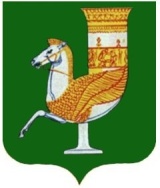 МУНИЦИПАЛЬНЭ ГЪЭПСЫКIЭ ЗИIЭУ «КРАСНОГВАРДЕЙСКЭ РАЙОН» Принято 8-й сессией Совета народных депутатов муниципального образования  «Красногвардейский район» третьего созыва12 октября 2012 года  № 100